		Dealer  Application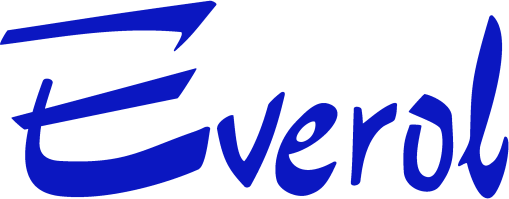 Store Name				Address								TelephoneOwner Name						Name of Manager(s)Website							Owner’s EmailIs your store:	☐  Bricks & Mortar	☐  Internet Only		☐  BothDoes your Internet store participate in an Affiliate program?		☐  Yes	☐  No	☐  N/AWhat percentage of sales are 		%  Bricks & Mortar		%  Internet	(100% Total)What year was the company started?					How many big game reels do you sell annually?	#			$		What other reel manufacturers do you sell?										Describe your current client base:Why do you want to represent Everol?Signature					Date			Email to:  Keith@Everol.com									*Include photo of store front